基本信息基本信息 更新时间：2023-05-14 17:42  更新时间：2023-05-14 17:42  更新时间：2023-05-14 17:42  更新时间：2023-05-14 17:42 姓    名姓    名牧通用户5143李振牧通用户5143李振年    龄53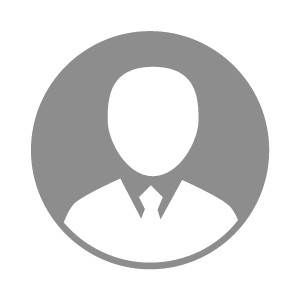 电    话电    话下载后可见下载后可见毕业院校牡丹区十中邮    箱邮    箱下载后可见下载后可见学    历初中住    址住    址山东省菏泽市牡丹区山东省菏泽市牡丹区期望月薪面议求职意向求职意向饲料车间主任,电工,锅炉工饲料车间主任,电工,锅炉工饲料车间主任,电工,锅炉工饲料车间主任,电工,锅炉工期望地区期望地区江苏省江苏省江苏省江苏省教育经历教育经历工作经历工作经历工作单位：贵州省羊管家饲料厂 工作单位：贵州省羊管家饲料厂 工作单位：贵州省羊管家饲料厂 工作单位：贵州省羊管家饲料厂 工作单位：贵州省羊管家饲料厂 工作单位：贵州省羊管家饲料厂 工作单位：贵州省羊管家饲料厂 自我评价自我评价从事饲料行业十余年，熟悉生产线及设备的习性，从事饲料行业十余年，熟悉生产线及设备的习性，从事饲料行业十余年，熟悉生产线及设备的习性，从事饲料行业十余年，熟悉生产线及设备的习性，从事饲料行业十余年，熟悉生产线及设备的习性，从事饲料行业十余年，熟悉生产线及设备的习性，从事饲料行业十余年，熟悉生产线及设备的习性，其他特长其他特长